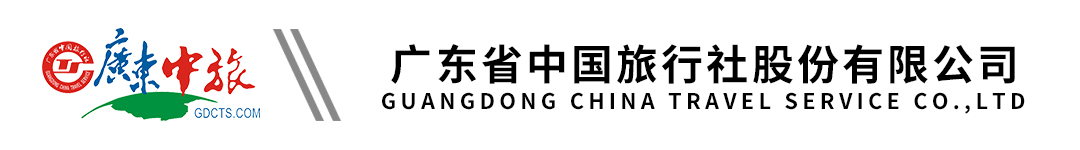 【河西走廊】西北 兰州 张掖 嘉峪关 敦煌双飞单卧6日游行程单行程安排费用说明自费点其他说明产品编号KLJ-20201010C25出发地广州市目的地兰州市行程天数6去程交通飞机返程交通飞机参考航班待定，具体以出票为准待定，具体以出票为准待定，具体以出票为准待定，具体以出票为准待定，具体以出票为准产品亮点★全程豪华酒店、张掖特别安排一晚富莱登温泉酒店★全程豪华酒店、张掖特别安排一晚富莱登温泉酒店★全程豪华酒店、张掖特别安排一晚富莱登温泉酒店★全程豪华酒店、张掖特别安排一晚富莱登温泉酒店★全程豪华酒店、张掖特别安排一晚富莱登温泉酒店天数行程详情用餐住宿D1广州—兰州 （飞行时间：约3小时，参考航班起飞时间：06：00-23：55，如有特殊要求，请报名前咨询前台工作人员并书面说明，如无特殊要求，我社按当天团队特惠机位安排，如无法安排，不另通知，以航空公司安排航班时间为准，不可更改。）早餐：X     午餐：X     晚餐：X   兰州瑞岭国际酒店、兰州万寿宫酒店、兰州安盛国际酒店或同级豪华酒店D2兰州新区-武威（280公里月3.5小时）-张掖（250公里，约3小时）早餐：√     午餐：√     晚餐：X   张掖富莱登温泉酒店或张掖别墅型酒店或同级豪华酒店D3张掖-嘉峪关（230公里，约3小时）早餐：√     午餐：√     晚餐：X   嘉峪关开通酒店、嘉峪关旭日国际酒店、嘉峪关广场假日酒店或同级豪华酒店D4嘉峪关-敦煌（400公里，约5小时）早餐：√     午餐：√     晚餐：X   敦煌丝路怡苑酒店、敦煌丽都酒店、敦煌富丽华酒店或同级豪华D5敦煌-兰州（车程时间以车次为准）早餐：√     午餐：√     晚餐：X   火车上D6兰州-广州（飞行时间：约3小时，参考航班起飞时间：06：00-23：55，如有特殊要求，请报名前咨询前台工作人员并书面说明，如无特殊要求，我社按当天团队特惠机位安排，如无法安排，不另通知，以航空公司安排航班时间为准，不可更改。）早餐：√     午餐：X     晚餐：X   温馨的家费用包含1、交通：往返程经济舱机票。进出港口、航班时间等以航司出票为准。此产品为买断机位特价产品、一经报名确认，不得退票或更改。报名时请提供身份证复印件。1、交通：往返程经济舱机票。进出港口、航班时间等以航司出票为准。此产品为买断机位特价产品、一经报名确认，不得退票或更改。报名时请提供身份证复印件。1、交通：往返程经济舱机票。进出港口、航班时间等以航司出票为准。此产品为买断机位特价产品、一经报名确认，不得退票或更改。报名时请提供身份证复印件。费用不包含1、合同未约定由组团社支付的费用（包括行程以外非合同约定活动项目所需的费用、游览过程中缆车索道游船费、自由活动期间发生的费用等）。1、合同未约定由组团社支付的费用（包括行程以外非合同约定活动项目所需的费用、游览过程中缆车索道游船费、自由活动期间发生的费用等）。1、合同未约定由组团社支付的费用（包括行程以外非合同约定活动项目所需的费用、游览过程中缆车索道游船费、自由活动期间发生的费用等）。项目类型描述停留时间参考价格敦煌盛典歌舞大型沙漠实景演出，自愿参加，绝无强制¥(人民币) 268.00又见敦煌歌舞表演：普通票，自愿参加，绝无强制¥(人民币) 298.00鸣沙山骑骆驼，自愿参加，绝无强制¥(人民币) 100.00鸣沙山滑沙滑沙，自愿参加，绝无强制¥(人民币) 25.00鸣沙山鞋套鞋套、自愿购买，绝无强制¥(人民币) 15.00嘉峪关电瓶车电瓶车，自愿参加，绝无强制¥(人民币) 15.00丝路花雨歌舞表演：普通票，自愿参加，绝无强制¥(人民币) 238.00预订须知一、报名参团须知，请认真阅读，并无异议后于指定位置签名确认：